Job DescriptionSpeciality Registrar in Oral and Maxillofacial PathologyAbout the Academic Unit of Oral & Maxillofacial PathologyThe Unit of Oral & Maxillofacial Pathology is an academic unit with responsibilities for undergraduate and postgraduate teaching and provision of a specialist, diagnostic head and neck reporting service.  The Unit also has an international reputation for high quality research.Undergraduate oral pathology teaching in the dental course takes place in the first, second, fourth and fifth years of the curriculum but the main Oral Pathology course is held in the fourth year and is followed by a series of case seminars for final year undergraduate students.  The Unit also runs a one year full time postgraduate taught course in Diagnostic Oral Pathology which leads to the award of a MMedSci degree.  Members of staff contribute to a number of internal and external postgraduate courses.Research in the Unit lies mainly within the Integrated Biosciences research group of the School of Clinical Dentistry, and is focused on microbiological and immunological aspects of oral disease and on Head and Neck cancer, including biomarker discovery and the biology of the tumour microenvironment.Unit FacilitiesThe Unit accommodation is on the third floor of the modern Dental School building, which contains recently refurbished and extended core laboratories with state-of-the-art facilities, including for cell culture, cell and molecular biology, histology and microscopy and image analysis.Staff in Oral & Maxillofacial PathologyAcademic Staff*Dr Syed Ali Khurram	Senior Lecturer in Oral and Maxillofacial Pathology *Dr Daniel Brierley	Senior Clinical Teacher in Oral and Maxillofaical PathologyDr Lynne Bingle	Reader in Oral Science (Cell & Molecular Biology)Dr Helen Colley	Senior Lecturer in Oral Science (Cell Biology)Dr Daniel Lambert	Professor in Molecular and Cell BiologyDr Graham Stafford	Professor in Oral MicrobiologyDr Stuart Hunt	Senior Lecturer in Oral Science (Anatomy & Cell Biology)Dr Joey Shepherd	Lecturer in Oral Science (Microbiology)Dr Hannah Walsh	Specialty Registrar in Oral and Maxillofacial PathologyDr Hannah Crane	Academic Clinical Fellow in Oral and Maxillofacial PathologyDr Paul Hankinson	Academic Clinical Fellow in Oral and Maxillofacial PathologyDr Olive Allsobrook	Specialty Registrar in Oral and Maxillofacial Pathology* Honorary Consultants in Oral and Maxillofacial PathologyThere is also a DCT 2 trainee in Oral & Maxillofacial Pathology.The unit also has a number of Post-doctoral Research staff, PhD students and Masters studentsTechnical staffMr J HeathMrs B McCabeUnit secretary (clinical)Mrs J Nocerino (NHS, P/T)Clinical Service and Consultant StaffingTwo Consultant Pathologists in the Unit provide a specialist head and neck surgical pathology service to oral and maxillofacial surgeons and other clinicians in local and regional hospitals. Sheffield is the main operating base for the regional Cancer Network for South Yorkshire and North Derbyshire (6 hospitals). The unit provides the service for all the oral and maxillofacial oncology specimens (~140 per year) and services the weekly MDT meeting (Monday mornings).  As such, the Unit has one of the greatest concentrations of expertise in the UK and receives national and international referrals.  The Unit provides postgraduate StR training and its staff make a major contribution to national training and advancement of the specialty through the Postgraduate Deanery, The Royal College of Pathologists and the British & International Societies for Oral & Maxillofacial Pathology.  Honorary Consultants in Oral and Maxillofacial Pathology, Charles Clifford Dental Hospital:Dr Syed Ali Khurram		Clinical lead for OMFPDr Daniel BrierleyConsultants specialising in Head and Neck Pathology, Royal Hallamshire HospitalDr Ali Al-Omari 		MDT and Clinical lead for ENT PathologyDr F Tahir			Dr S MorganDr C BunningDr M VargheseTraineesDr Hannah Walsh	Specialty Registrar in Oral and Maxillofacial PathologyDr Hannah Crane	Academic Clinical Fellow in Oral and Maxillofacial PathologyDr Paul Hankinson	Academic Clinical Fellow in Oral and Maxillofacial PathologyDr Olive Allsobrook	Specialty Registrar in Oral and Maxillofacial PathologyClinical workload and case mixOral & Maxillofacial Pathology:  The current workload is approximately 3500-4000 specimens per annum.  Malignant and benign tumours each account for approximately 10% of the annual case-mix, salivary gland disease approximately 10% and diagnosis of epithelial dysplasia 5 % of the total.  The service receives approximately 140 major oncology resections per year. The Consultant Pathologists in the Unit of Oral and Maxillofacial Pathology receive a significant number of tertiary referrals from Consultant colleagues throughout the UK and abroad. General Histopathology:  Currently running at about 50,000 cases per annum based at the Royal Hallamshire Hospital. Dermatopathology accounts for 6,500 and Team 1 (ENT, Urology, Haematopathology and Soft Tissue Pathology) accounts for about 6,500 of the total.In 2017, the Oral and Maxillofacial Pathology diagnostic laboratory relocated to the Royal Hallamshire Hospital. Since then, macroscopic description, gross cutup and laboratory processing take place within the Histopathology department at Royal Hallamshire Hospital. However, at present, reporting and training continue in the academic unit in the Dental School. Multidisciplinary Team Meetings:  Head and Neck Cancer MDT meetings are held every Monday morning. The MDT is across the network and includes cases from Sheffield, Chesterfield, Barnsley, Doncaster, Mexborough and Rotherham.  The Consultants in Oral and Maxillofacial Pathology lead on all oral and maxillofacial cases and review cases from across the network.  Pathology is presented jointly with general pathology colleagues who provide a service for the ENT surgeons.Liaison with Major Clinical UnitsThe Unit liaises with all surgical and medical departments within the STH Trust as required.  There are significant collaborative links within the dental school and hospital for research and delivery of service.Further Information Criminal records check:Please note that as this post is exempt from the Rehabilitation of Offenders Act 1974, a satisfactory Criminal Records Bureau Disclosure will be required for the appointee.  If you have a spent criminal record and are invited to interview for this post, you are required to provide details of your convictions in confidence, with the job reference number/ title of post/recruiting department, in advance of the interview.  This information will be treated as strictly confidential and will only be considered if you are invited to interview for the post. If you have been barred from working with children or vulnerable adults by the Independent Safeguarding Authority it is a criminal offence to apply for a post involving regulated activity with children or vulnerable adults.  Regulated activity involves contact of a specified nature.  Health assessment: Please note that due to the duties of this post, the final appointment will be subject to the completion of a satisfactory health assessment from the Occupational Health Service.Information about the University of SheffieldFaculty of Medicine, Dentistry & HealthThe Faculty of Medicine, Dentistry and Health is one of the major UK centres for education and research in health and related subjects.  With origins dating back to 1828, the Faculty has a long-standing tradition of excellence in clinical education and research. Over 2,500 students study in the faculty each year on over 40 different courses.  In addition, over 200 students are registered on research degrees, supporting a faculty research portfolio in excess of £30M. Independent assessments of our teaching and research quality rate us as among the best in the UK.About the School of Clinical Dentistry  The School of Clinical Dentistry at Sheffield ranks as one of the top Schools in the UK.  In the RAE 2008, 70% of our work was graded as world leading or internationally excellent and we were ranked fourth among UK Dental Schools.  The School achieved an “excellent” (23/24) rating in the last (2001) QAA Subject Review exercise, and in a recent independent review of teaching was described as ‘an excellent school of international calibre’.  The School is consistently top in the National Student Satisfaction Surveys and in the good university guides.The School has an intake of 71 dental undergraduates for its five year BDS programme. It has an annual intake of 30 students on the Diploma in Dental Hygiene and Dental Therapy course, which runs for twenty-seven months. In addition, the School has a significant annual intake of postgraduate students on taught courses and reading for higher degrees by research. The School of Clinical Dentistry and the Charles Clifford Dental Hospital completed a £14.5 million phased redevelopment in 2008.  The first phase, a new £5.5m wing that includes new state of the art research facilities, seminar room space and office accommodation was opened in 2008.  The second phase involved the redevelopment of the Charles Clifford Dental Hospital, which is adjacent and connected to the School.  This phase, which was opened in 2009, included the upgrading of many areas around the hospital including new clinical facilities.The University’s Medical School, the Health Sciences Library and the Royal Hallamshire Hospital are nearby and all are on the perimeter of the main University campus.The School is managed by an Executive composed of all the Heads of Unit as well as the School Directors who take responsibility for particular areas of activity with the Dean. Further information about the structure and management of the School is available on our website at: http://www.shef.ac.uk/dentalschool/unitsSchool ExecutiveProfessor Chris Deery	Dean of SchoolDr Daniel Lambert		Deputy DeanDr Rachel Martin	Director of Student AffairsProfessor Chris Stokes	Director of Learning and TeachingProfessor Paul Hatton	Director of ResearchDr Lynne Bingle	Director of Postgraduate Taught ProgrammesProf Graham Stafford	Director of Postgraduate ResearchMs Anna Burrows	Director of AdministrationResearch Our research is organised into interdisciplinary thematic groups reflecting our philosophy that progress is derived most readily from a multidisciplinary approach and that research should not be constrained by the traditional boundaries of clinical disciplines.  We focus our research activity into areas of international excellence.  We have two research themes including Mechanisms of Health and Disease and Transforming Oral Health, encompassing laboratory, public health and clinical projects, addressing basic and applied questions.  Each group has a leader of international standing who is responsible for co-ordinating activities and implementing strategic decisions made by the School Research Committee.  General Research StrategyOur overall strategy for research is:to build on established strengths as identified by the four research groups,to develop areas of research that are responsive to national and international priorities, andto develop collaborations with other internationally leading scientists.  TeachingSome distinctive components of the Sheffield BDS programme include integrated teaching and learning of the clinical and scientific basis of dentistry based on interdisciplinary topics, a joint oral medicine, oral surgery/oral and maxillofacial pathology course; experience in the Dental Practice Unit (DPU) in the 4th/5th Year and electives.  In addition we have an innovative outreach programme which involves primary care placements in General Dental Practices and Salaried Dental Services, which students attend for 20 weeks during the 4th and 5th years.Some distinctive components of the Hygiene and Therapy Programme include substantial integration with the dental students. Hygiene and Therapy students learn clinical skills in restorative dentistry in mixed groups with dental students. In the second year, Hygiene and Therapy students also spend two days per week for approximately six months working in ‘Outreach’ where they will work in a dental practice or salaried service providing treatment in primary care.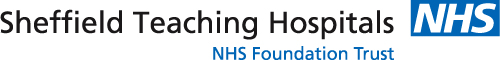 Trust ProfileSheffield Teaching Hospitals NHS Foundation Trust is one of the UK’s busiest and most successful NHS foundation trusts. We provide a full range of local hospital and community services for people in Sheffield, as well as specialist care for patients from further afield, including cancer, spinal cord injuries, renal and cardiothoracic services. In addition to community health services, the Trust comprises five of Yorkshire’s best known teaching hospitals.•	The Royal Hallamshire Hospital •	The Northern General Hospital •	Charles Clifford Dental Hospital •	Weston Park Cancer Hospital •	Jessop Wing Maternity HospitalThe Trust has a history of high quality care, clinical excellence and innovation in medical research. The Trust has been awarded the title of ‘Hospital Trust of the Year’ in the Good Hospital Guide three times in five years and we are proud to be in the top 20% of NHS Trusts for patient satisfaction. We strive to promote a culture of continuous quality improvement and encourage our staff to innovate and adopt ‘best practice’ in order to deliver the highest standard of care to our patients.The Northern General Hospital is the home of the City’s Accident and Emergency department which is also now one of three adult Major Trauma Centres for the Yorkshire and Humber region. A number of specialist medical and surgical services are also located at the Northern General Hospital including cardiac, orthopaedics, burns, plastic surgery, spinal injuries and renal to name a few.  A state-of-the-art laboratories complex provides leading edge diagnostic services. The hospital also provides a wide range of specialist surgery such as orthopaedic, spinal cord, hand and kidney transplantation.The Royal Hallamshire Hospital has a dedicated neurosciences department including an intensive care unit for patients with head injuries, neurological conditions such as stroke and for patients that have undergone neurosurgery. It also has a gastroenterology department, a large tropical medicine and infectious diseases unit as well as a specialist haematology centre and other medical and surgical services.Sheffield Teaching Hospitals is home to the largest dental school in the region, a maternity hospital with a specialist neonatal intensive care unit and a world renowned cancer hospital. The Trust is also integrated with the City’s adult NHS community services to support our work to provide care closer to home for patients and preventing admissions to hospital wherever possible.We have a long tradition of clinical and scientific achievement, including the development of one of the UK’s first Academic Health Sciences Networks.Through our partnerships with the University of Sheffield, Sheffield Hallam University, other health and social care providers and industry we remain at the forefront of advancements in clinical services, teaching and research.We have around 15,000 employees, making us the second biggest employer in the city. We aim to reflect the diversity of local communities and are proud of our new and existing partnerships with local people, patients, neighbouring NHS organisations, local authority and charitable bodies.We strive to recruit and retain the best staff: the dedication and skill of our employees are what make our services successful and we continue to keep the health and wellbeing of our staff as a priority.Our vision is to be recognised as the best provider of healthcare, clinical research and education in the UK and a strong contributor to the aspiration of Sheffield to be a vibrant and healthy city. We have begun this journey with our staff, partners and patients and we will continue to explore every aspect of our business to ensure we are doing our very best to achieve our vision.PROUD VALUESThese are the values that all staff at Sheffield Teaching Hospitals NHS Foundation Trust are expected to demonstrate in all that they do.Patients First – Ensure that the people we serve are at the heart of what we doRespectful – Be kind, respectful, fair and value diversityOwnership – Celebrate our successes, learn continuously and ensure we improveUnity – Work in partnership with othersDeliver – Be efficient, effective and accountable for our actionsFor further details of our services and organisational structure, including our Board of Directors, and our future plans please visit www.sth.nhs.uk/about-us A whole time, non-resident Specialty Registrar in Oral & Maxillofacial Pathology is available based in Oral and Maxillofacial Pathology, at the Charles Clifford Dental Hospital and in the Academic Unit of Oral and Maxillofacial Pathology.  The purpose of this appointment is to provide a Specialty Registrar with higher specialist training in Oral & Maxillofacial Pathology Contacts and Training LeadsEducational Supervisor:Name and title: Dr Daniel BrierleyPosition: Senior Clinical Teacher and Consultant in Oral & Maxillofacial PathologyAddress: School of Clinical Dentistry, Claremont Crescent. Sheffield, S10 2TATelephone: (0114) 215 9346Email: d.j.brierley@sheffield.ac.ukHEE Y&H Associate Dean for Speciality TrainingName and title: Dr Richard BalmerPosition: Consultant in Paediatric DentistryAddress: School of Dentistry, University of Leeds, Clarendon Way Telephone: 0113 343 8369Email:  r.c.balmer@leeds.ac.uk Post DetailsJOB TITLE:   Speciality Registrar in Oral & Maxillofacial PathologyBRIEF OUTLINE:  Duration of the Post5 years. Lead NHS Hospital/Trust in which training will take placeSheffield Teaching Hospitals NHS Foundation Trust. The post is based at the Charles Clifford Dental Hospital and the Royal Hallamshire Hospital.Clinical Training ProgrammeThe clinical programme is designed to provide training towards a CCST in Oral & Maxillofacial Pathology. The curriculum for training will follow the national curriculum for Oral and Maxillofacial Pathology which is available here: http://www.gdc-uk.org/Dentalprofessionals/Specialistlist/Pages/default.aspx. Training will be undertaken following the guidelines of the Royal College of Pathologists normally for a period of 5 years. The first three years of training must include one year (or equivalent) training in general pathology and will prepare the trainee for the Part 1 FRCPath examination.  This is followed by 2 years of more advanced specialty training in order to gain competencies in the full range of oral and maxillofacial and relevant head and neck and general pathology. Trainees can sit the FRCPath Part 2 examination after a minimum of 48 months of commencement of training.  The successful candidate will join other trainees in Oral & Maxillofacial Pathology based in Sheffield and will train in rotation with colleagues. The details of the programme will be tailored as far as possible to the individual needs of the successful applicant, in consultation with the clinical and academic supervisors and the Training Programme Director.  There may also be opportunities for visits or attachments to specialist centres eleswhere in the UK.  Regular activities relevant to the post include: Oral & Maxillofacial Pathology and the Dental SchoolOMFS Head & Neck Cancer MDT (3 hour sessions, 1 per week )Clinico-Pathological conferences (Occasional, 2-3 per year)Unit & Research Group research Journal Club (1 hour per week during teaching semesters)Selected School Research Seminars (1 hour per week during teaching semesters)Audit Meetings (Average 2/year)Deanery generic training courses for StRsNorthern  Head and Neck Pathology Study and Audit Group meetings (3/year each averaging 3 hours)British Society for Oral & Maxillofacial Pathology (BSOMP) Annual Meeting (1/year averaging 2.5 days)BSOMP ‘Head & Neck’ EQA scheme – StRs are encouraged to participate as observers at the two 3 hour review sessions held annually.General Histopathology:Academic Department of Pathology seminars (1 hour per week, 25 weeks)FRCPath course (3 hour session per week over 30 weeks)The StR will attend relevant Cancer MDTs from the wide range availableIndicative Year 1 Draft Timetable for Oral & Maxillofacial Pathology (subject to modification from time to time according to training requirements and departmental needs)The secondment to General Pathology will be one year full-time (or equivalent) at a time to be negotiated. A draft Block Timetable for StR during General Histopathology Secondments (RHH) is below.These plans are indicative only and will be modified and tailored to an individual trainee’s needs and experience. Clinical On-Call CommitmentsThere is no formal on-call requirement.ResearchAs the Unit in which the post is based is very research active, the post holder will have opportunities to be involved in ongoing research projects. Further information on the Schools’ research groups and information on our research interests is available on the School’s website at www.sheffield.ac.uk/dentalschool/research. TeachingThe post-holder will be given the opportunity to contribute to undergraduate and postgraduate teaching in the School and may also be involved with the assessment of students.AdministrationThe post-holder will be required to undertake appropriate administrative work in support of the needs of the service and of the academic unit. Administrative duties will be determined with the Head of Unit and with the educational supervisor but will not detract from the needs of the post-holder.InductionThe trainee will be required to attend both the Trust and Department induction programmes.  The Trust provides a general overview of structure and working practices of the Trust, the department structures and facilities.  Specific instructions will be given with regard to Health and Safety, Manual Handling, Aggression in the Workplace, Fire Safety and Infection Control.  The Department induction includes introduction to key personnel and facilities; instruction is given on procedures and practices and is backed up by written documentation.Accommodation and equipmentA dedicated desk and microscope will be provided in a shared office accommodation, together with appropriate IT support.Training agreement and job planThe job plan will be flexible and will be agreed in discussion with senior staff. As part of the induction and initial appraisal, the trainee will be expected to develop a training programme with the help of their educational supervisor.  The training programme will cover elements such as special experience, participation in clinical and educational meetings, clinical audit and project work, preparation for examinations, generic training such as IT skills, research etc.  The training agreement will be documented and agreed between the trainee, Programme Director and Educational Supervisor.Appraisal and ARCPThe Educational Supervisor will appraise the trainee twice yearly on a formal basis.  The appraisal process is confidential, but there will be an agreed mechanism to feedback key goals from the confidential appraisal process to the Specialty Training Committee.  One of the formal appraisals will be carried out prior to the annual review ARCP, which is a national process.Informal enquiries:For informal enquiries about this job and the department please contact:  Dr Ali Khurram at s.a.khurram@sheffield.ac.uk, or by telephone on (0114) 2159308.